P Ř I H L Á Š K Apro zaměstnance organizací/firem mimo ČEZ, a.s.P Ř I H L Á Š K Apro zaměstnance organizací/firem mimo ČEZ, a.s.P Ř I H L Á Š K Apro zaměstnance organizací/firem mimo ČEZ, a.s.P Ř I H L Á Š K Apro zaměstnance organizací/firem mimo ČEZ, a.s.P Ř I H L Á Š K Apro zaměstnance organizací/firem mimo ČEZ, a.s.P Ř I H L Á Š K Apro zaměstnance organizací/firem mimo ČEZ, a.s.P Ř I H L Á Š K Apro zaměstnance organizací/firem mimo ČEZ, a.s.P Ř I H L Á Š K Apro zaměstnance organizací/firem mimo ČEZ, a.s. do kurzu odborné přípravy (ZOZ z hlediska RO) do kurzu další odborné přípravy (ZOZ z hlediska RO) do kurzu odborné přípravy (ZOZ z hlediska RO) do kurzu další odborné přípravy (ZOZ z hlediska RO) do kurzu odborné přípravy (ZOZ z hlediska RO) do kurzu další odborné přípravy (ZOZ z hlediska RO) do kurzu odborné přípravy (ZOZ z hlediska RO) do kurzu další odborné přípravy (ZOZ z hlediska RO) do kurzu odborné přípravy (ZOZ z hlediska RO) do kurzu další odborné přípravy (ZOZ z hlediska RO) do kurzu odborné přípravy (ZOZ z hlediska RO) do kurzu další odborné přípravy (ZOZ z hlediska RO) do kurzu odborné přípravy (ZOZ z hlediska RO) do kurzu další odborné přípravy (ZOZ z hlediska RO) do kurzu odborné přípravy (ZOZ z hlediska RO) do kurzu další odborné přípravy (ZOZ z hlediska RO)Identifikace kurzuIdentifikace kurzuIdentifikace kurzuIdentifikace kurzuIdentifikace kurzuIdentifikace kurzuIdentifikace kurzuIdentifikace kurzuSkupina školení: Skupina školení: Specializace (VVZ, VZ, SL):Specializace (VVZ, VZ, SL):Číslo kurzu:   Číslo kurzu:   Místo konání: Místo konání: PÍPÍIdentifikace přihlášené osobyIdentifikace přihlášené osobyIdentifikace přihlášené osobyIdentifikace přihlášené osobyIdentifikace přihlášené osobyIdentifikace přihlášené osobyIdentifikace přihlášené osobyIdentifikace přihlášené osoby Příjmení, jméno, titul:  Příjmení, jméno, titul: Datum narození:   Datum narození:   Rodné příjmení:Rodné příjmení:Místo narození: Místo narození: Vysílající organizace:Sídlo:Vysílající organizace:Sídlo:Vedoucí přihl. osoby:Telefon vedoucího:Vedoucí přihl. osoby:Telefon vedoucího:Telefon přihl. osoby:Telefon přihl. osoby:E-mail přihl. osoby:E-mail přihl. osoby:E-mail přihl. osoby:E-mail přihl. osoby:E-mail přihl. osoby:E-mail přihl. osoby:Funkce, na kterou bude pracovník školen 
(DO, PeDRO):Funkce, na kterou bude pracovník školen 
(DO, PeDRO):Funkce, na kterou bude pracovník školen 
(DO, PeDRO):Funkce, na kterou bude pracovník školen 
(DO, PeDRO):Nejvyšší ukončené vzdělání:Nejvyšší ukončené vzdělání:Nejvyšší ukončené vzdělání:Nejvyšší ukončené vzdělání:Obor:Obor:Obor:Obor:Získané ROZHODNUTÍ SÚJB ( ZOZ z hlediska RO)Získané ROZHODNUTÍ SÚJB ( ZOZ z hlediska RO)Získané ROZHODNUTÍ SÚJB ( ZOZ z hlediska RO)Získané ROZHODNUTÍ SÚJB ( ZOZ z hlediska RO)Získané ROZHODNUTÍ SÚJB ( ZOZ z hlediska RO)Získané ROZHODNUTÍ SÚJB ( ZOZ z hlediska RO)Získané ROZHODNUTÍ SÚJB ( ZOZ z hlediska RO)Získané ROZHODNUTÍ SÚJB ( ZOZ z hlediska RO)Rok:         Vydal:      Rok:         Vydal:      Rok:         Vydal:      Rok:         Vydal:      Specializace (VVZ, VZ, SL):      Funkce (DO, PeDRO):               Specializace (VVZ, VZ, SL):      Funkce (DO, PeDRO):               Specializace (VVZ, VZ, SL):      Funkce (DO, PeDRO):               Specializace (VVZ, VZ, SL):      Funkce (DO, PeDRO):               Potvrzuji, že jsem byl seznámen s programem a strukturou přípravy a se způsobem úhrady nákladů.Vedoucí přihlášené osoby prohlašuje, že informoval zaměstnance o zpracování výše uvedených osobních údajů správcem osobních údajů – společností ČEZ, a. s., včetně používání identifikačního čísla osoby dodavatele (IPD), vizhttps://www.cez.cz/cs/o-spolecnosti/cez/informace-o-zpracovani-osobnich-udaju.htmlÚčastník školení byl informován o zpracování výše uvedených osobních údajů správcem osobních údajů – společností ČEZ, a. s., včetně používání identifikačního čísla osoby dodavatele (IPD).Potvrzuji, že jsem byl seznámen s programem a strukturou přípravy a se způsobem úhrady nákladů.Vedoucí přihlášené osoby prohlašuje, že informoval zaměstnance o zpracování výše uvedených osobních údajů správcem osobních údajů – společností ČEZ, a. s., včetně používání identifikačního čísla osoby dodavatele (IPD), vizhttps://www.cez.cz/cs/o-spolecnosti/cez/informace-o-zpracovani-osobnich-udaju.htmlÚčastník školení byl informován o zpracování výše uvedených osobních údajů správcem osobních údajů – společností ČEZ, a. s., včetně používání identifikačního čísla osoby dodavatele (IPD).Potvrzuji, že jsem byl seznámen s programem a strukturou přípravy a se způsobem úhrady nákladů.Vedoucí přihlášené osoby prohlašuje, že informoval zaměstnance o zpracování výše uvedených osobních údajů správcem osobních údajů – společností ČEZ, a. s., včetně používání identifikačního čísla osoby dodavatele (IPD), vizhttps://www.cez.cz/cs/o-spolecnosti/cez/informace-o-zpracovani-osobnich-udaju.htmlÚčastník školení byl informován o zpracování výše uvedených osobních údajů správcem osobních údajů – společností ČEZ, a. s., včetně používání identifikačního čísla osoby dodavatele (IPD).Potvrzuji, že jsem byl seznámen s programem a strukturou přípravy a se způsobem úhrady nákladů.Vedoucí přihlášené osoby prohlašuje, že informoval zaměstnance o zpracování výše uvedených osobních údajů správcem osobních údajů – společností ČEZ, a. s., včetně používání identifikačního čísla osoby dodavatele (IPD), vizhttps://www.cez.cz/cs/o-spolecnosti/cez/informace-o-zpracovani-osobnich-udaju.htmlÚčastník školení byl informován o zpracování výše uvedených osobních údajů správcem osobních údajů – společností ČEZ, a. s., včetně používání identifikačního čísla osoby dodavatele (IPD).DatumPodpis přihlášené osoby:Podpis vedoucího přihlášené osoby: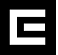 